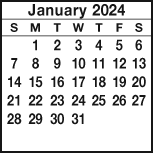 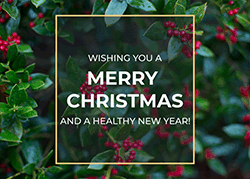 12  1 PM: Austin Christmas Parade70th Anniversary Celebration for Jim & Hazel West in FLC, 2-4 PM3   CommunionCarols & Choirs at Scottsburg First Baptist Church, 6 PMchi45FLC in use, Lexington Fire Dept. Christmas Dinner, 6-9 PM678Mrs. Claus Kitchen, 6 PMBake cookies for Christmas caroling91973 Church Sanctuary was dedicated10 Deacons Mtg. 124:12 Youth going Christmas caroling,12-5 PMFLC in use, 1-4 PMMalina Jeffries11Scottsburg High School Band Concert 7 PM1213 Business Mtg. 6:30 14CCA Pastors Mtg. at Denny’s, 8:30 Scottsburg Middle School Band Concert7 PM1516  Shared      Blessings, 10 - 217Trustees mtg.11:30Lunch with Santa following the Morning Worship184:12 Youth Bellringing at Walmart, 12-2 PM1920 4:12 Youth Bellringing at Walmart, 2-4 PMHappy Birthday Jesus Party in FLC, 6-7:30 PM21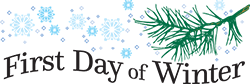 222324 FLC in use, 5-9Christmas Eve Service, 11 PM31 4:12 Youth Lock-in, 5 PM-9 am25   FLC in use, 4-9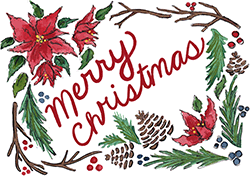 26  JANUARY 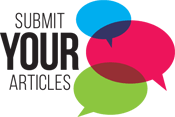 27282930